§670-A.  Remedies for overtime wage violations involving state employeesNotwithstanding section 670, in an action brought to recover unpaid overtime wages for an employee of the executive or judicial branch of the State, the judgment or award is limited to the unpaid overtime compensation adjudged to be due, without liquidated damages or attorney's fees.  An action for unpaid overtime wages for an employee of the executive or judicial branch of the State must be brought within 2 years after the cause of action accrued, except that a cause of action arising from a willful violation of the overtime wage payment law must be commenced within 3 years after the cause of action accrued.  Overtime wages are recoverable by employees of the executive or judicial branch beginning with the later of the date the cause of action accrued and the date the applicable limitations period began.  [PL 2003, c. 423, §3 (NEW); PL 2003, c. 423, §5 (AFF).]SECTION HISTORYPL 2003, c. 423, §3 (NEW). PL 2003, c. 423, §5 (AFF). The State of Maine claims a copyright in its codified statutes. If you intend to republish this material, we require that you include the following disclaimer in your publication:All copyrights and other rights to statutory text are reserved by the State of Maine. The text included in this publication reflects changes made through the First Regular and First Special Session of the 131st Maine Legislature and is current through November 1. 2023
                    . The text is subject to change without notice. It is a version that has not been officially certified by the Secretary of State. Refer to the Maine Revised Statutes Annotated and supplements for certified text.
                The Office of the Revisor of Statutes also requests that you send us one copy of any statutory publication you may produce. Our goal is not to restrict publishing activity, but to keep track of who is publishing what, to identify any needless duplication and to preserve the State's copyright rights.PLEASE NOTE: The Revisor's Office cannot perform research for or provide legal advice or interpretation of Maine law to the public. If you need legal assistance, please contact a qualified attorney.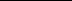 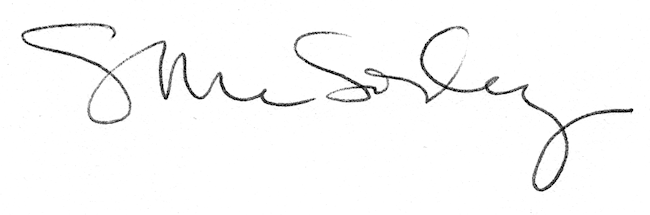 